RENCANA PEMBELAJARAN SEMESTER(RPS)MATA KULIAH MANAJEMEN INDUSTRI JASA PANGANPROGRAM STUDI SARJANA GIZI 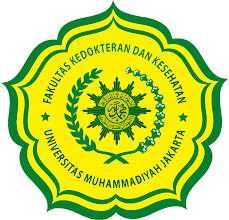 DOSEN DR. TRIA ASTIKA ENDAH P., SKM, MKMFAKULTAS KEDOKTERAN DAN KESEHATANUNIVERSITAS MUHAMMADIYAH JAKARTAKEMENRIKSTEK DIKTI2020RENCANA PEMBELAJARAN SEMESTER(RPS)DESKRIPSIMata kuliah ini mempelajari ruang lingkup manajemen jasa pangan di berbagai institusi, mempelajari sistem, klasifikasi, sumber daya manusia, sarana fisik, perencanaan menu, perencanaan kebutuhan bahan makanan, sistem pengadaan dan penerimaan bahan makanan, pengolahan bahan makanan, sistem penyimpanan dan penyaluran bahan makanan, pengendalian biaya, konsep keamanan makanan, higiene, sanitasi, manajemen mutu, kemanan pangan dan sistem jaminan halal dalam sistem penyelenggaraan makanan institusi (SPMI) untuk memenuhi makanan yang aman, sehat, bergizi sesuai dengan selera dan kebutuhan gizi konsumen atau tujuan institusinya. CAPAIAN PEMBELAJARAN LULUSAN (CPL)CAPAIAN PEMBELAJARAN  MATA KULIAH (CPMK)MATERI KEGIATAN PEMBELAJARAN (METODE)Mata kuliah ini akan disampaikan dalam beberapa metode yaitu ceramah, diskusi, dan pemberian tugas.TUGAS (TAGIHAN)Tugas akan diberikan dalam bentuk laporan atau makalah.PENILAIANKomponen dan proporsi penilaianFood Bazar							:  50 %Tugas kelompok (makalah, laporan, presentasi, diskusi)		:  40 %Keaktifan mahasiswa						:  10 %Kriteria penilain/kelulusanSUMBER (REFERENSI)Bakri B., Intiyati A., Widartika W. 2018. Sistem Penyelenggaraan Makanan Institusi. Jakarta: Kementerian Kesehatan RIRotua M, Siregar R. 2015. Manajemen Sistem penyelenggaraan Makanan Institusi Dasar. Jakarta: Penerbit Buku Kedokteran EGCKementerian Kesehatan RI Direktorat Jenderal Bina Gizi dan Kesehatan Ibu dan Anak. 2015. Pedoman Pelayanan Gizi Rumah Sakit (PGRS). Jakarta: Kementerian Kesehatan RIBartono PH. 2005. Analisis Food Product: Studi Food Cost dan Pedoman Training. Yogyakarta: Penerbit ANDIRINCIAN RENCANA KEGIATAN (SATUAN ACARA PERKULIAHAN)RINCIAN RENCANA KEGIATAN (SATUAN ACARA PERKULIAHAN)Capaian pembelajaran mata kuliah (CPMK):Memahami Manajemen Industri Jasa Pangan di institusi (selain catering dan rumah sakit), Catering dan rumah sakit Memahami dan mengaplikasikan Konsep Manajemen Industri Jasa Pangan  Mengetahui:										         Jakarta,    3 maret 2020   Ketua Program Studi						                                 Dosen,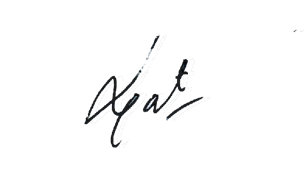 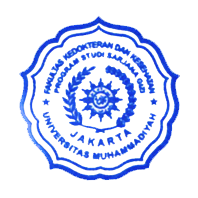 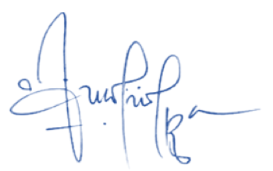 Dr. Sugiatmi, SIP, MKM			     	                                                       Dr. Tria Astika Endah P., SKM., MKM 	          Universitas/Institut:Universitas Muhammdiyah Jakarta Fakultas:Kedokteran dan KesehatanProgram Studi:GiziMata Kuliah :Manajemen Industri Jasa PanganBobot/Sks:3 (2-1) SKSKode Mata Kuliah:GZN4333Sifat :(1)Teori   (2) Praktikum  Pra-Syarat (jika ada):Dasar Ilmu Gizi, Gizi KulinerSemester:GenapPeriode Kuliah:Februari-Juli 2020Jumlah Pertemuan tatap muka kuliah:14 x 100 menitJumlah pertemuan tatap muka praktikum:14 x 170 menitJadwal Kuliah:Senin Pukul 07.00-10.00Ruang:Ruang Kelas Gedung Pusdiklat Lt.3Dosen Pengampu:Dr. Tria Astika Endah Permatasari, SKM, MKMRanahCapaian Pembelajaran LulusanSikap Mampu bekerja sama dan memiliki kepekaan sosial serta kepedulian terhadap masyarakat dan lingkungan; Menunjukkan sikap bertanggung jawab atas pekerjaan di bidang keahliannya secara mandiri.Mampu Menginternalisasi semangat kemandirian, kejuangan, dan kewirausahaanPengetahuanMemiliki pengetahuan mengenai konsep manajemen jasa pangan di berbagai institusi dan penerapannyaKeterampilan umumMampu menerapkan pemikiran logis, kritis, sistematis, dan inovatif dalam konteks pengembangan atau implementasi ilmu pengetahuan dan teknologi yang memperhatikan dan menerapkan nilai humaniora yang sesuai dengan bidang keahliannya;Mampu menunjukkan kinerja mandiri, bermutu, dan terukur;Mampu mengkaji implikasi pengembangan atau implementasi ilmu pengetahuan teknologi yang memperhatikan dan menerapkan nilai humaniora sesuai dengan keahliannya berdasarkan kaidah, tata cara dan etika ilmiah dalam rangka menghasilkan solusi, gagasan, desain atau kritik seni;Keterampilan KhususMampu mendesain dan mengelola penyelenggaraan makanan pada institusi, bencana, dan haji dengan menerapkan konsep – konsep gizi dan manajemen.CPMKSUB-CPMKMemahami Manajemen Industri Jasa Pangan di institusi (selain catering dan rumah sakit), catering, dan rumah sakitMemahami sumber daya manusia (SDM), sistem pengadaan, sistem penerimaan, sistem pengolahan, sistem penyimpanan, sistem penyaluran, sarana fisik dan konsep higiene sanitasi makanan di dalam institusi (selain catering dan rumah sakit)Memahami sumber daya manusia (SDM), sistem pengadaan, sistem penerimaan, sistem pengolahan, sistem penyimpanan, sistem penyaluran, sarana fisik dan konsep higiene sanitasi makanan di dalam institusi cateringMemahami sumber daya manusia (SDM), sistem pengadaan, sistem penerimaan, sistem pengolahan, sistem penyimpanan, sistem penyaluran, sarana fisik dan konsep higiene sanitasi makanan di dalam rumah sakitMemahami Aplikasi Konsep Manajemen Industri Jasa PanganMemahami dan Mengaplikasikan Konsep Manajemen Industri Jasa Pangan dalam bentuk food bazarPOKOK MATERISUB POKOK MATERIManajemen Industri Jasa Pangan di institusi (selain catering dan rumah sakit), catering, dan rumah sakitSumber daya manusia (SDM), sistem pengadaan, sistem penerimaan, sistem pengolahan, sistem penyimpanan, sistem penyaluran, sarana fisik dan konsep higiene sanitasi makanan di dalam institusi (selain catering dan rumah sakit)Sumber daya manusia (SDM), sistem pengadaan, sistem penerimaan, sistem pengolahan, sistem penyimpanan, sistem penyaluran, sarana fisik dan konsep higiene sanitasi makanan di dalam institusi cateringSumber daya manusia (SDM), sistem pengadaan, sistem penerimaan, sistem pengolahan, sistem penyimpanan, sistem penyaluran, sarana fisik dan konsep higiene sanitasi makanan di dalam rumah sakitMemahami dan mengaplikasikan konsep Manajemen Industri Jasa PanganMemahami dan Mengaplikasikan Konsep Manajemen Industri Jasa Pangan dalam bentuk food bazarRentang nilaiHurufMutu85.00 – 100.00A4.0080.00 – 84.99A-3.7075.00 – 79.99B+3.3070.00 – 74.99B3.0065.00 – 69.99B-2.7060.00 – 64.99C+2.3055.00 – 59.99C2.0050.00 – 54.99C-1.7045.00 – 49.99D1.000 – 44.99E0NoCapaian Pembelajaran (sub-CPMK)Indikator  Materi Kegiatan pembelajaran(Metode)Alokasi waktuSumber dan Media1Memahami Manajemen Industri Jasa Pangan di institusi, industry catering dan rumah sakitMahasiswa mampu menjelaskan:Manajemen Industri Jasa Pangan di institusi, industry catering dan rumah sakitKontrak praktikumPendahuluanCeramah dan diskusi1 x 170’2Memahami Manajemen Industri Jasa Pangan di institusi, industry catering dan rumah sakitMahasiswa mampu menjelaskan:Manajemen Industri Jasa Pangan di institusi, industry catering dan rumah sakitPenjelasan Tugas turun lapang Pengurusan surat perizinan dllCeramah dan diskusi1 x 170’3Memahami sumber daya manusia (SDM), sistem pengadaan, sistem penerimaan, sistem pengolahan, sistem penyimpanan, sistem penyaluran, sarana fisik dan konsep higiene sanitasi makanan di dalam institusi (selain catering dan rumah sakit)Mahasiswa mampu menjelaskani sumber daya manusia (SDM), sistem pengadaan, sistem penerimaan, sistem pengolahan, sistem penyimpanan, sistem penyaluran, sarana fisik dan konsep higiene sanitasi makanan di dalam institusi (selain catering dan rumah sakit)Turun lapang terkait SDM dan SPMI di Penyelenggaan makanan anak sekolahPenyelenggaan makanan asramaPenyelenggaraan makanan di institusi sosialPenyelenggaraan makanan institusi khususPenyelenggaraan makanan industri tenaga kerjaPenyelenggaraan makanan institusi komersialTurun lapang1 x 170’4Memahami sumber daya manusia (SDM), sistem pengadaan, sistem penerimaan, sistem pengolahan, sistem penyimpanan, sistem penyaluran, sarana fisik dan konsep higiene sanitasi makanan di dalam institusi (selain catering dan rumah sakit)Mahasiswa mampu menjelaskani sumber daya manusia (SDM), sistem pengadaan, sistem penerimaan, sistem pengolahan, sistem penyimpanan, sistem penyaluran, sarana fisik dan konsep higiene sanitasi makanan di dalam institusi (selain catering dan rumah sakit)Turun lapang terkait SDM dan SPMI di Penyelenggaan makanan anak sekolahPenyelenggaan makanan asramaPenyelenggaraan makanan di institusi sosialPenyelenggaraan makanan institusi khususPenyelenggaraan makanan industri tenaga kerjaPenyelenggaraan makanan institusi komersialTurun lapang1 x 170’5Memahami sumber daya manusia (SDM), sistem pengadaan, sistem penerimaan, sistem pengolahan, sistem penyimpanan, sistem penyaluran, sarana fisik dan konsep higiene sanitasi makanan di dalam institusi cateringMahasiswa mampu menjelaskan sumber daya manusia (SDM), sistem pengadaan, sistem penerimaan, sistem pengolahan, sistem penyimpanan, sistem penyaluran, sarana fisik dan konsep higiene sanitasi makanan di dalam institusi cateringTurun lapang ke SPMI catering Turun lapang1 x 170’6Memahami sumber daya manusia (SDM), sistem pengadaan, sistem penerimaan, sistem pengolahan, sistem penyimpanan, sistem penyaluran, sarana fisik dan konsep higiene sanitasi makanan di dalam institusi cateringMahasiswa mampu menjelaskan sumber daya manusia (SDM), sistem pengadaan, sistem penerimaan, sistem pengolahan, sistem penyimpanan, sistem penyaluran, sarana fisik dan konsep higiene sanitasi makanan di dalam institusi cateringTurun lapang ke SPMI catering Turun lapang1 x 170’7Memahami sumber daya manusia (SDM), sistem pengadaan, sistem penerimaan, sistem pengolahan, sistem penyimpanan, sistem penyaluran, sarana fisik dan konsep higiene sanitasi makanan di dalam institusi rumah sakitMahasiswa mampu menjelaskan sumber daya manusia (SDM), sistem pengadaan, sistem penerimaan, sistem pengolahan, sistem penyimpanan, sistem penyaluran, sarana fisik dan konsep higiene sanitasi makanan di dalam institusi rumah sakitTurun Lapang ke Sistem penyelenggaraan Makanan di Rumah Sakit Islam Jakarta Cempaka PutihTurun lapang1 x 170’8Memahami dan mengaplikasikan Konsep Manajemen Industri Jasa Pangan dalam bentuk food bazarMahasiswa mampu melakukan persiapan kegiatan food bazarPenentuan tema dan struktur restoran, Perencanaan menu dan kebutuhan restoran, pembuatan poster/flayer promosiDiskusi, ceramah, food trial di laboratorium1 x 170’9Memahami dan Mengaplikasikan Konsep Manajemen Industri Jasa Pangan dalam bentuk food bazarMahasiswa mampu melakukan persiapan kegiatan food bazarPenentuan tema dan struktur restoran, Perencanaan menu dan kebutuhan restoran, pembuatan poster/flayer promosiDiskusi, ceramah, food trial di laboratorium1 x 170’10Memahami dan Mengaplikasikan Konsep Manajemen Industri Jasa Pangan dalam bentuk food bazarMahasiswa mampu melakukan persiapan kegiatan food bazarPenentuan tema dan struktur restoran, Perencanaan menu dan kebutuhan restoran, pembuatan poster/flayer promosiPengumpulan draft proposal restoranDiskusi, ceramah, food trial di laboratorium1 x 170’11Memahami dan Mengaplikasikan Konsep Manajemen Industri Jasa Pangan dalam bentuk food bazarMahasiswa mampu melakukan persiapan kegiatan food bazarPresentasi proposal restoran (food bazar)Diskusi, ceramah, food trial di laboratorium1 x 170’12Memahami dan Mengaplikasikan Konsep Manajemen Industri Jasa Pangan dalam bentuk food bazarMahasiswa mampu melakukan persiapan kegiatan food bazarPersiapan restoran / food bazarCo: trial error makanan, persiapan booth dllDiskusi, ceramah, food trial di laboratorium1 x 170’13Memahami dan Mengaplikasikan Konsep Manajemen Industri Jasa Pangan dalam bentuk food bazarMahasiswa mampu melakukan persiapan kegiatan food bazarPersiapan restoran / food bazarCo: trial error makanan, persiapan booth dllDiskusi, ceramah, food trial di laboratorium1 x 170’14Memahami dan Mengaplikasikan Konsep Manajemen Industri Jasa Pangan dalam bentuk food bazarMahasiswa mampu melakukan kegiatan food bazarFood BazarNb: waktu akan disesuaikanFood bazar (festival makanan)1 x 170’